Derwen are based in Neath Abbey operating a fully licensed inert waste disposal and recycling facility and multi-waste transfer station. Our state of the art aggregate recycling facility produces, general building sand, concrete sand, 6mm - 40mm aggregates, granular sub-base type one and low permeability clay/soil meeting CL:AIRE, which all meet appropriate British and European standards. Our transfer station is licensed to accept various waste streams such as Construction, Demolition, Commercial, Industrial and Household wastes which are sorted through our automated process that minimises human interaction thereby reducing potential safety risks. The process also improves both the quality and quantity of material that can be recovered.At Derwen, it is our core belief that safety, environmental protection, product and process quality are factors of equal importance in achieving our company objectives. In order to achieve the highest possible standards in each of these areas we have adopted the following principles:Our Principles:All employees of the Company will at all times be expected to exercise diligence in ensuring that this policy is adhered to. Develop and review measurable objectives and targets that promote continuous improvement of our environmental, quality, safety and occupational health management and performance.Ensure compliance with relevant legislation, regulations and other obligations relevant to the business.Seek to understand our customer needs, meet their requirements and aim for total customer satisfaction.Provide adequate arrangements to ensure that employees or their representatives are given every facility for consulting with management in promoting and developing measures to ensure the health and safety at work of all employees.Implement systems and procedures that demonstrate our commitment to the prevention of injury and ill health by ensuring that our operations are executed at all times in such a manner that persons are not exposed to undue risks.Seek to protect the environment by minimising our significant environmental impacts including energy consumption and waste to landfill as well as ensuring pollution of the environment is prevented.Ensure this policy is actively communicated and made available to personnel, relevant stakeholders and interested parties (including the public).Ensure this policy is periodically reviewed so that it remains relevant and appropriate.Signed:	Mark Davies						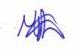 (Managing Director)					                          	Date: November 2017